ZDRAVO ŽIVIM  - DELI TELESA (spoznavanje okolja, ponedeljek 30.3. 2020Skrbim za zdravjeOtroke spodbudite, naj povedo, kako skrbijo za svoje zdravje. Povedo, s katerimi športi se ukvarjajo; ali se vozijo s kolesom, skirojem, z rolerji … in zakaj to  počnejo.Zunanji deli telesaNaročite jim, naj opazujejo svoje telo. Pokažejo in poimenujejo zunanje dele telesa. Povedo, kakšno funkcijo ima posamezen del telesa. Ugotovijo, da smo si podobni.Opazujejo člane družine. Povedo, v čem ste si podobni in v čem se razlikujete.  Ugotavljajo, da se kljub podobnostim tudi razlikujemo.DZ 3, str. 53 1. nalogaOpazujejo ilustracijo deklice.Poimenujejo označene dele človeškega telesa ter jih pokažejo tudi na svojem telesu.Preberemo vprašanje, ki ga zastavlja Bine. Pravilno poimenujejo prste na roki. 2., 3. nalogaOtroci pripovedujejo, kaj lahko delajo z rokami, za kaj uporabljajo noge. Izberejo eno ali več dejavnosti, ki jih izvajajo z rokami oz. nogami in narišejo, npr. noga brca žogo, roka riše, boža.Fotografija je priložena zgolj za pomoč pri razlagi otrokom in primerjavo.Želim vam vse dobro,Učiteljica Katarina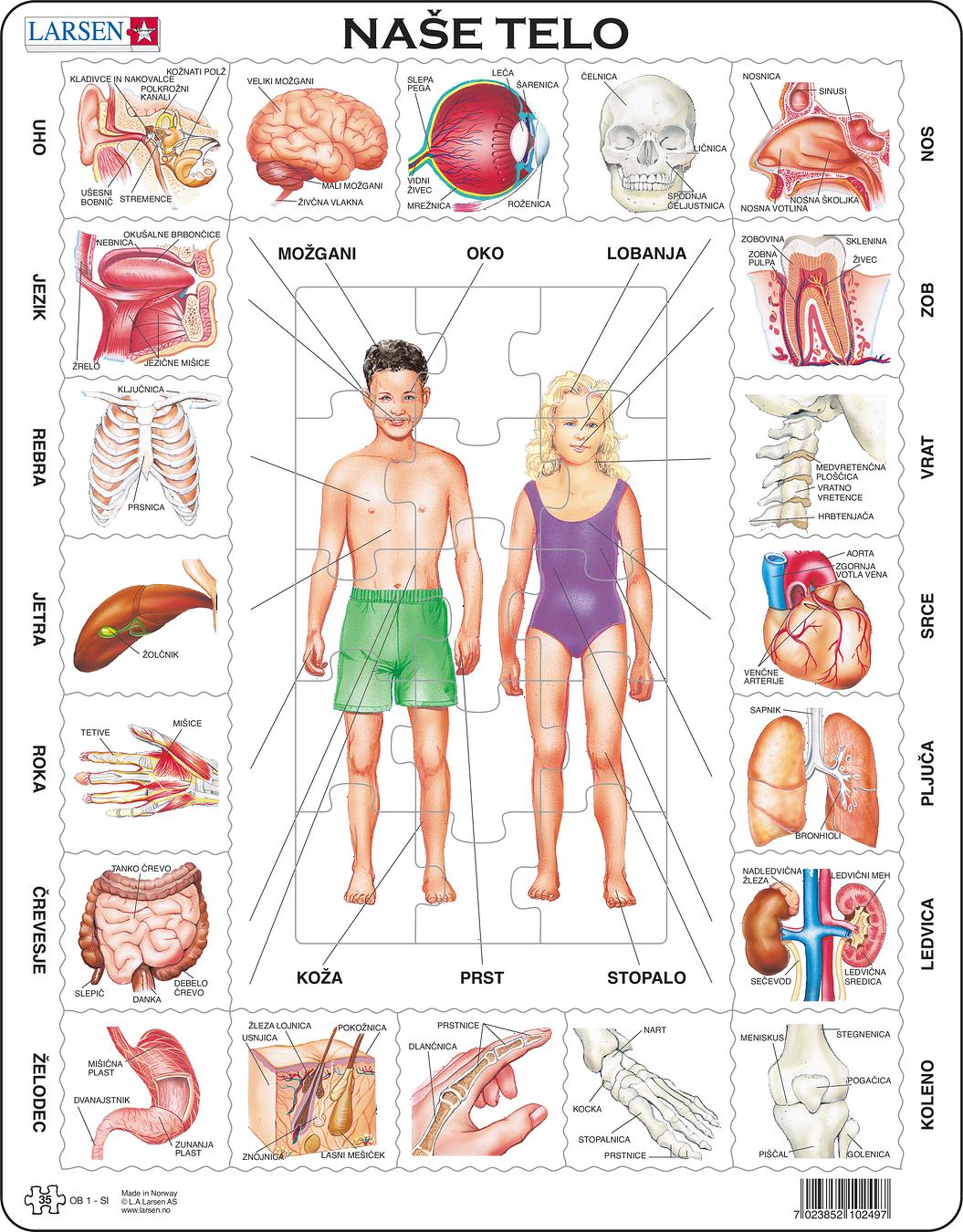 